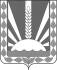                Администрациясельского поселения Васильевка         муниципального района                  Шенталинский            Самарской области            ПОСТАНОВЛЕНИЕ           27.03.2019г. № 12-п                                           ____________________________                 д.Васильевка, ул. Молодежная,163         т.8-(84652) 45-1-99, факс 8-(84652)-45-1-99О внесении изменений в постановление администрации сельского поселения Васильевка муниципального района Шенталинский от 04.12.2018г. №37-п «Об утверждении списка  невостребованных земельных долей участников долевой собственности на земельный участок из земель сельскохозяйственного назначения в границах СПК «Калининский»     На основании статьи 12.1 Федерального закона от 24 июля 2002 года № 101-ФЗ «Об обороте земель сельскохозяйственного назначения», в связи с тем, что общим собранием участников долевой собственности в течение четырех месяцев со дня опубликования списка невостребованных земельных долей не принято решение по вопросу о невостребованных земельных долях (протокол №1 от 01.11.2018г.) Администрация сельского поселения Васильевка муниципального района Шенталинский Самарской областиПОСТАНОВЛЯЕТ:            Внести в постановление от 04.12.2018г. №37-п «Об утверждении списка  невостребованных земельных долей участников долевой собственности на земельный участок из земель сельскохозяйственного назначения в границах СПК «Калининский» (далее Постановление) следующие изменения:       1. в  Приложение  к постановлению №37-п от 04.12.2018г. (далее Приложение) в список собственников невостребованных земельных долей участников долевой собственности на земельный участок из земель сельскохозяйственного назначения в границах СПК «Калининский» следующие изменения:под  №5 слова « Климов Иван Герасимович» заменить на «Климанов Иван Герасимович».2.Опубликовать  данное постановление в газете «Вестник поселения Васильевка».3.Данное постановление вступает в силу со дня его официального опубликования.4. Контроль за исполнением  настоящего постановления оставляю за собой.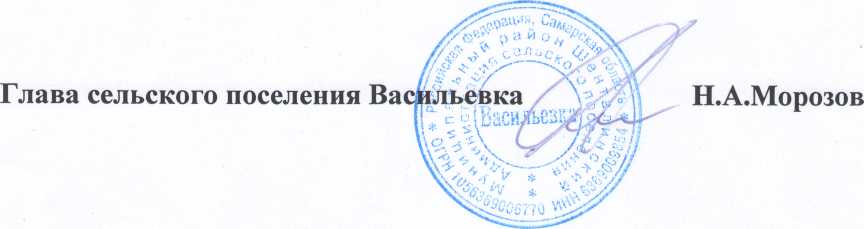   Приложение к постановлению №12-п от 27.03.2019г.       Список собственников невостребованных земельных долей участников долевой собственности  на земельный участок  из земель сельскохозяйственного назначения в границах  СПК Калининский:                                    Собственник                         в границах СПК «Калининский»1 Маликова Раиса Егоровна10.22Маликова Елена Филипповна10.23 Лексин Михаил Кузмич10,24Софронов Сергей Григорьевич10,25Климов Иван Герасимович10,26Архипов Тимофей Павлович10,27Архипова Екатерина Герасимовна10,28Суродин Николай Назарович10,29Романов Кондрат Федорович10,210Дмитриев Трофим Павлович10,211Гришин Филипп Алексеевич10,212Козакова Ольга Ивановна10,213Сергеев Владимир Михайлович10,214Суродин Афанасий Георгиевич10,215Чуракова Марина Ивановна10,216Архипова Матрена Андреевна10,217Илюшкова Пелагея Тимофеевна10,218Илюшков Михаил Иванович10,219Архипова Мария Евдокимовна10,220Архипова Марина Ивановна10,221Кисаева Мария Григорьевна10,222Маркелова Устинья Максимовна10,223Ильин Василий Ильич10,224Никитина Ирина Яковлевна10,225Софронов Ефим Константинович10,226Ильина Клавдия Павловна10,227Васютина Нина Леонидовна10,228Князева Мария Осиповна10,229Князев Филипп Михайлович10,230Маликова Анна Васильевна10,231Маркелов Николай Павлович10,232Николаева Прасковья Трофимовна10,233Васькова Мария Осиповна10,234Кулагина Ираида Даниловна10,235Маркелов Тимофей Андреевич10,236Маричева Пелагея Ивановна10,237Дмитриев Сергей Христофорович10,238Вечканов Иван Сергеевич10,239Первова Мария Андреевна10,240Софронова Агафия Христофоровна10,241Чураков Василий Михайлович10,242Дмитриева Александра Гавриловна10,243Лапов Александр Дмитриевич10,244Алипатова Хрестения Артемьевна10,245Маркелов Алексей Евдокимович10,246Маркелова Прасковья Сергеевна10,247Столярова Наталья Николаевна10,248Гвардейцева Наталья Павловна10,249Кулагин Николай Севастьянович10,250Киваева Евдокия Григорьевна10,251Рыбакова Анна Васильевна10,252Ефимова Пелагея Георгиевна10,253Чуракова Марфа Михеевна10,254Гвардейцева Дарья Ивановна10,255Суродин Иван Леонтьевич10,256Суродина Екатерина Егоровна10,257Васильев Владимир Алексеевич 10,258Богданова Матрена Григорьевна10,259Трошкина Ирина Матвеевна10,2